Publicado en Madrid el 12/06/2018 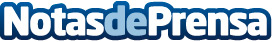 El analista de datos, jugador Nº 12 en el Mundial de Rusia, según The ValleyLas selecciones demandan estadísticas en tiempo real para analizar el juego al final de cada encuentro e identificar y resolver posibles complicaciones en los partidosDatos de contacto:AutorNota de prensa publicada en: https://www.notasdeprensa.es/el-analista-de-datos-jugador-n-12-en-el Categorias: Internacional Nacional Fútbol Innovación Tecnológica http://www.notasdeprensa.es